Сегодня, 13 февраля в нашей школе проводилось мероприятие круглый стол «Наши спортсмены». Были задействованы учащиеся 9-11 классов и солдат с военной части,  между ними были проведены соревнования (перетягивание каната, арм-реслинг) а также провели Олимпийскую зарядку. 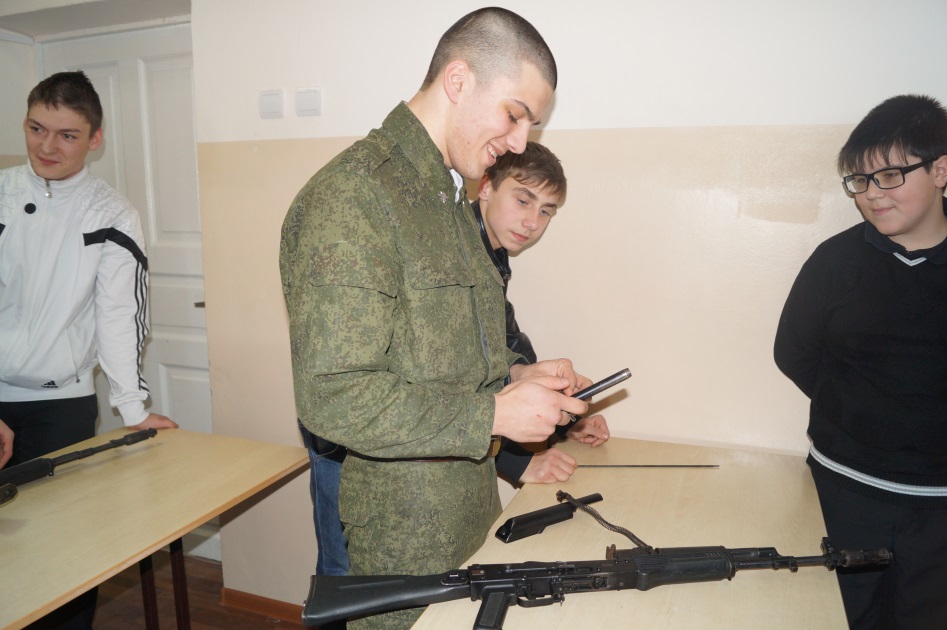 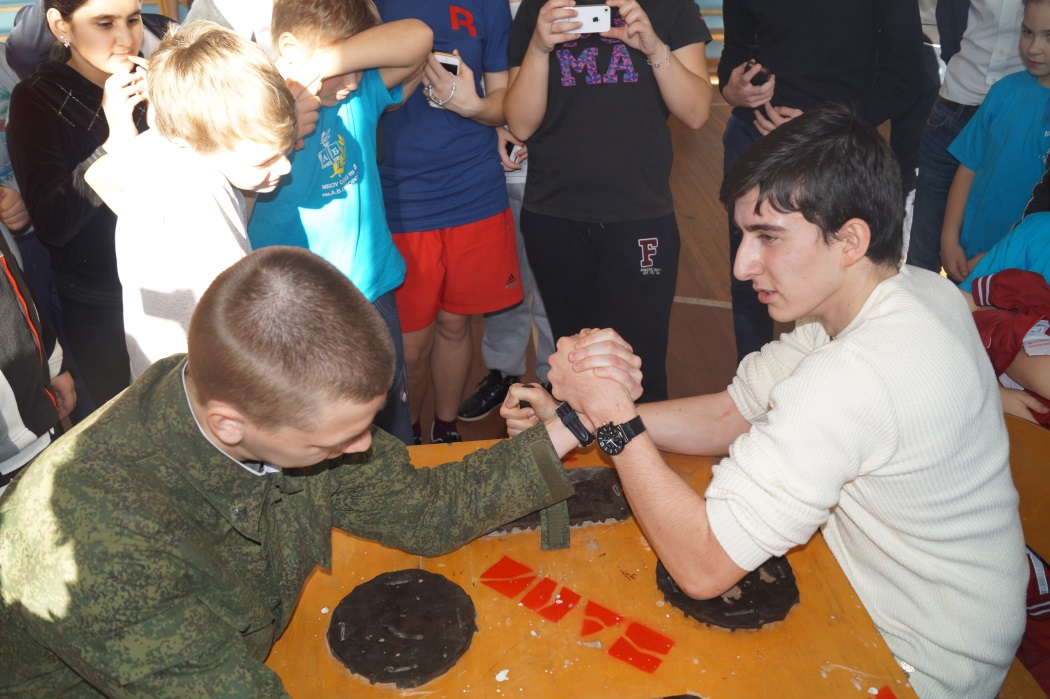 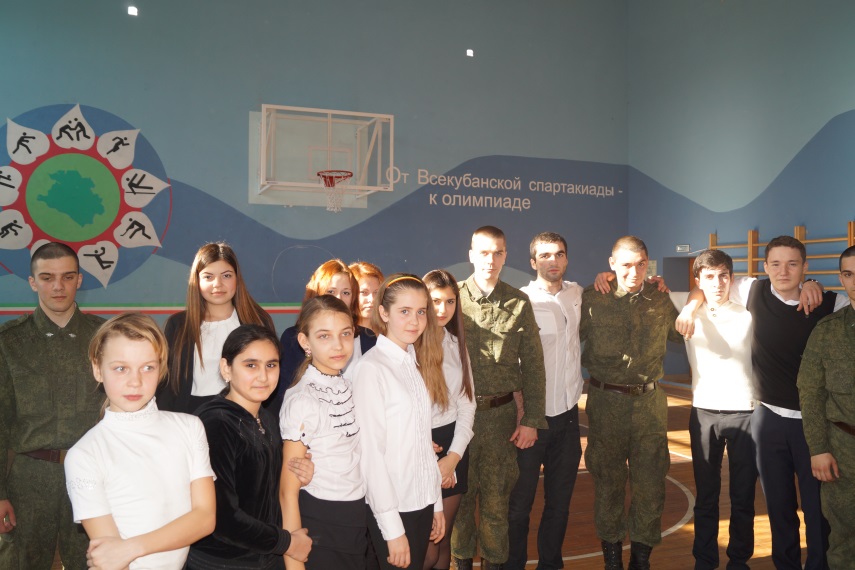 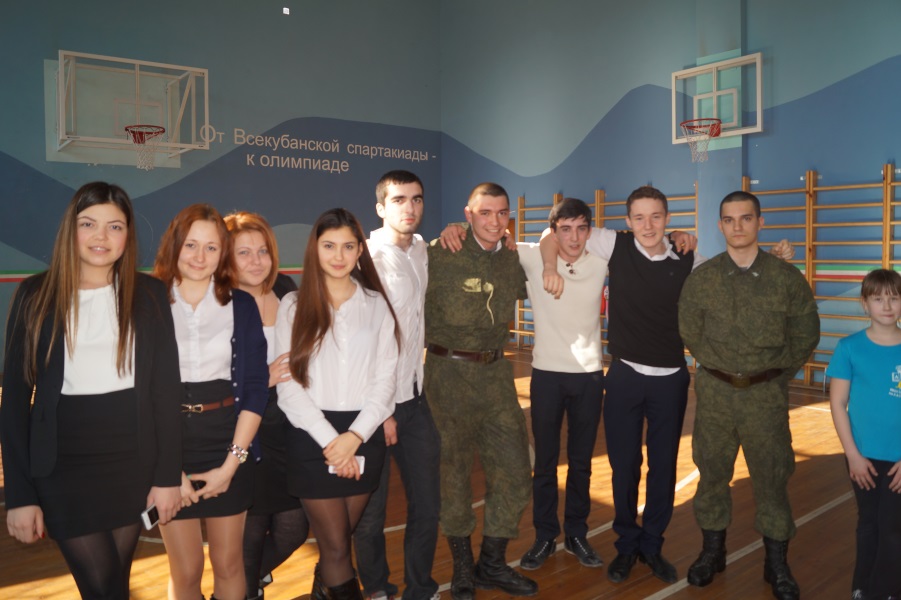 